Приложение № 1 
к решению Совета сельского поселения 
Акъюловский сельсоветМуниципального районаХайбуллинский район Республики Башкортостан№Р 17-56 от «06» сентября 2017 года 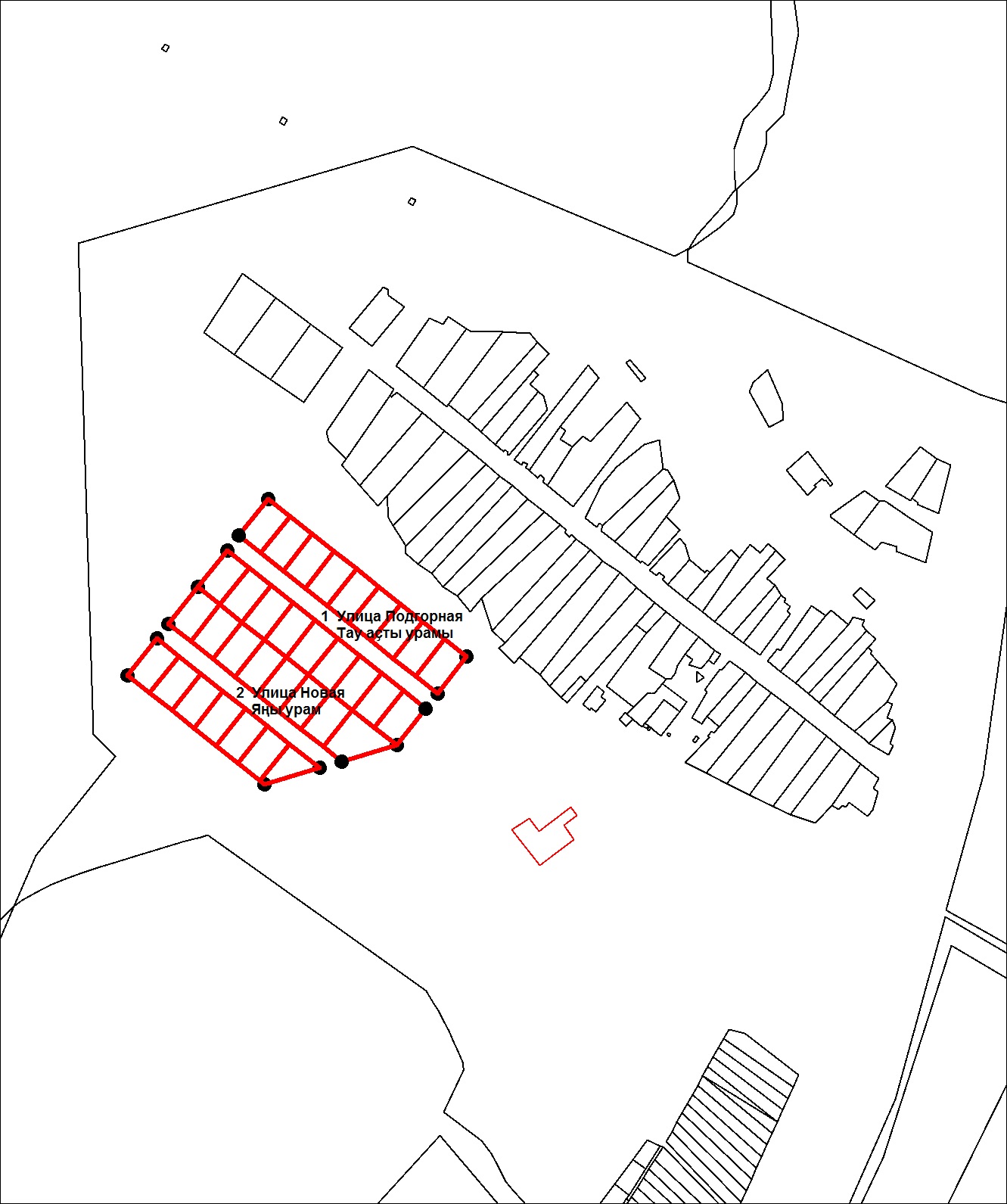 ҠАРАР                                                                                                              РЕШЕНИЕО наименовании новой улицы в  деревне Акназарово сельского поселения Акъюловский сельсовет муниципального района Хайбуллинский район Республики Башкортостан 

В соответствии со статьей 16 Федерального Закона от 6 октября 2003 года № 131-ФЗ «Об общих принципах организации местного самоуправления в Российской Федерации», Правилами землепользования и застройки сельского поселения Акъюловский сельсовет муниципального района Хайбуллинский район Республики Башкортостан, в связи с проектированием новых улиц с земельными участками для индивидуального жилищного строительства в д. Акназарово муниципального района Хайбуллинский район Республики Башкортостан, Совет сельского поселения Акъюловский сельсовет муниципального района Хайбуллинский район Республики Башкортостан решил: 

1. Присвоить новым улицам в д. Акназарово сельского поселения акъюловский сельсовет муниципального района Хайбуллинский район  Республики Башкортостан следующие наименования: 1. Улица Подгорная / Тау аҫты урамы 2. Улица Новая / Яңы урам

2. Опубликовать настоящее решение в информационных стендах сельского поселения Акъюловский сельсовет. 3. Контроль за исполнением настоящего решения возложить на Главу сельского поселения Акъюловский сельсовет Ильбакову Б.И. Глава сельского поселенияАкъюловский сельсовет                           Б.И. Ильбаков№Р 17-56 от «06» сентября 2017 года с.Галиахметово.
